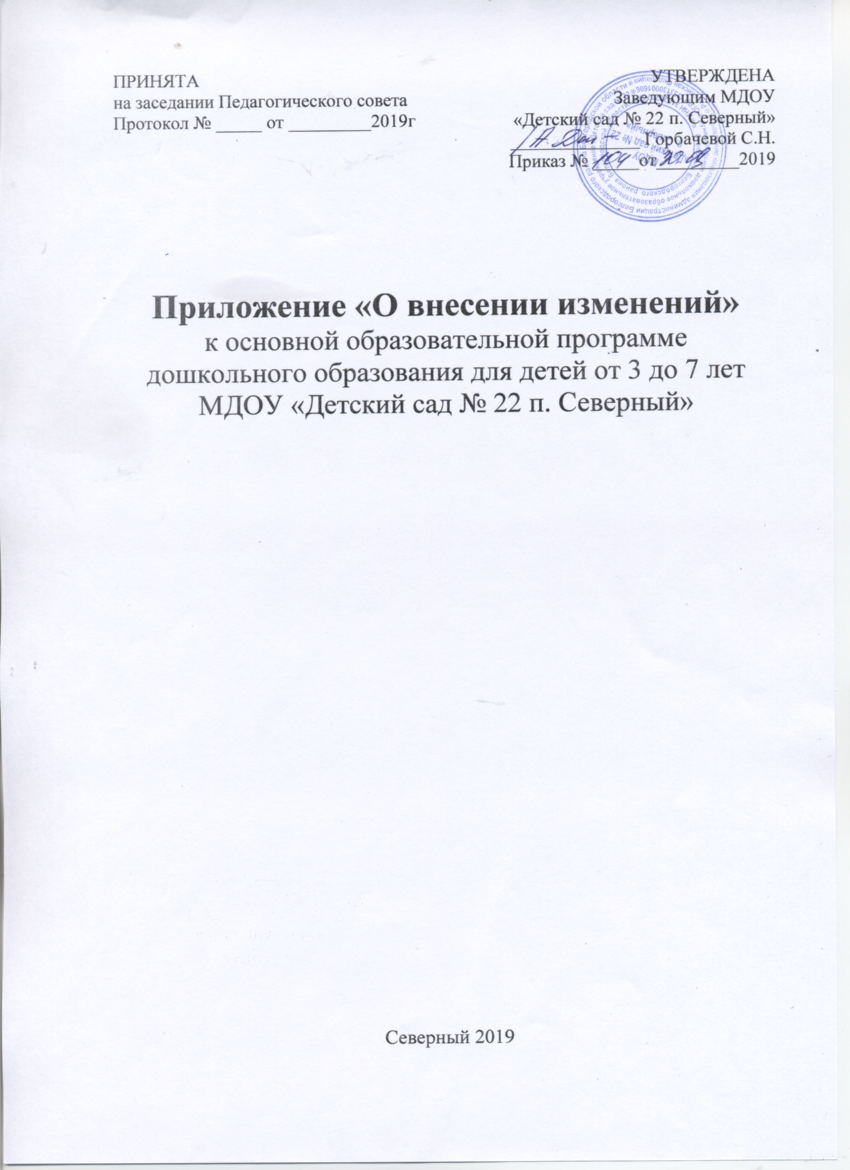 	Основная образовательная программа дошкольного образования для детей от 3 до 7 лет муниципального дошкольного образовательного учреждения «Детский сад № 22 п. Северный Белгородского района Белгородской области» (далее Программа) разработана в 2016 году. Обязательная часть Программы разработана с учетом образовательной программы дошкольного образования  «Тропинки» под редакцией В.Т. Кудрявцева, часть формируемая участниками образовательных отношений представлена парциальными программами и разработана с учетом регионального компонента, ориентирована на потребность детей и их родителей.С целью обеспечения организации образовательного процесса  педагогический коллектив МДОУ реализует методическое пособие «Играем. Пишем. Читаем» Е.О. Астафьевой и парциальные программы:- «Играйте на здоровье!» - программа и технология физического воспитания детей 3-4 и  5-7 лет, под редакцией Л.Н.Волошиной;- «Белгородоведение» - программа краеведческой деятельности для приобщения детей к культуре родного края, под редакцией Н.Д. Епанчицевой, Т.М. Стручаевой.- «Ладушки» - программа по музыкальному воспитанию детей дошкольного возраста, под редакцией И. Каплуновой, И. Новоскольцевой;- «Добрый мир» - программа духовно-нравственного воспитания дошкольников 5-7 лет, под редакцией Шевченко Л.Л.;- «Словечко» - программа литературного слушания, развития речи и подготовки к обучению грамоте в ДОУ, под редакцией Ефросининой Л.А.;- «ИЗО» - занятия по изобразительной деятельности в средней группе, под редакцией Т.С. Комаровой;- «Пластилинография» - дополнительная образовательная программа художественно-эстетического направления;- «Волшебная мозаика» - дополнительная образовательная программа художественно-эстетического направления;- «Учим петь детей 5-7 лет» - дополнительная образовательная программа художественно-эстетического направления.- «Юный авиатор» - программа патриотического и духовно-нравственного воспитания дошкольников, разработчик старший воспитатель МДОУ Елисеева Н.В.- «От Фребеля до робота» - программа формирования у детей готовности к изучению технических наук, под редакцией Волосовец Т.В., Карповой Ю.В., Тимофеевой Т.В.- «Добро пожаловать в экологию» -формирование экологической грамоты, под редакцией О.А.ВоронкевичОсобенности кадрового состава (стр. 16)  Образовательную деятельность  осуществляют 41 педагог:  из них старший воспитатель - 2,  воспитатели – 28, учитель-логопед - 2, учитель-дефектолог – 1, инструктор по физической культуре - 3, музыкальный руководитель - 3, педагог – психолог - 1.Контингент обучающихся на 2019 – 2020 учебный годКоррекционная работа ведется по адаптированным образовательным программам ДОУРежим дня (стр. 131):Режим дня подготовительной группы № 1 (ручеек)Режим дня подготовительной группы № 2 (солнечные зайчики)Режим дня подготовительной группы № 3 (лучики)Режим дня подготовительной группы № 4 (сказка)Режим дня подготовительной группы № 5 (волшебники)Режим дня группы компенсирующей направленности № 2 (подготовительная)Режим дня группы компенсирующей направленности № 3 (подготовительная)Комплексно-тематическое планирование на 2019-2020 учебный год (стр. 138)в младшей группе       в средней группеСтаршая группав  подготовительной группеРасписание непрерывной образовательной деятельностиРасписание образовательной деятельности МДОУ «Детский сад № 22 п. Северный».Возрастная категорияНаправленность группКоличество группКоличество детейОт 2 до 4 летОбщеразвивающая группа (младшая)395От 4 до 5 летОбщеразвивающая группа(средняя)393От 5 до 6 летОбщеразвивающая группа (старшая)4125От 6 до 8 летОбщеразвивающая группа (подготовительная)5148Группа компенсирующей направленностиКоррекционная445                                              Всего 22 группы –   525   детей (от  2 до 7 лет)                                              Всего 22 группы –   525   детей (от  2 до 7 лет)                                              Всего 22 группы –   525   детей (от  2 до 7 лет)                                              Всего 22 группы –   525   детей (от  2 до 7 лет)В дошкольном учрежденииВ дошкольном учрежденииВиды деятельностиЧасы проведенияПрием, самостоятельная деятельность, игры, общение. Прогулка7.00-8.15Совместная деятельность:Подготовка к утренней гимнастике, утренняя гимнастика8.15-8.30Подготовка к завтраку, гигиенические процедуры  Завтраквторник8.30-9.008.30-8.45Образовательная деятельность Вторник - бассейнПятница (ЧДА на прогулке)  9.00-10.508.50-10.409.00-10.10, 11.55-12.25Второй завтрак (вторник)10.10-10.2010.00-10.10Подготовка к прогулке, прогулка10.50-12.25Возвращение с прогулки, водные процедуры, самостоятельная игровая деятельность12.25-12.40Совместная деятельность.Подготовка к обеду, дежурство, обед12.40-13.00Подготовка ко сну, чтение художественной литературы, дневной сон13.00-15.00Совместная деятельностьПостепенный подъем, оздоровительные и закаливающие процедуры, самостоятельная деятельность15.00-15.20Совместная деятельность. Подготовка к полднику, полдник15.20-15.40Образовательная деятельность в режимных моментах (игры, досуг, индивидуальная работа, платные услуги)15.40-17.00Прогулка, самостоятельная, игровая деятельность, общение. Уход детей домой17.00-17.30В дошкольном учрежденииВ дошкольном учрежденииВиды деятельностиЧасы проведенияПрием, самостоятельная деятельность, игры, общение. Прогулка7.00-8.15Совместная деятельность:Подготовка к утренней гимнастике, утренняя гимнастика8.15-8.30Подготовка к завтраку, гигиенические процедуры  ЗавтракСреда, пятница8.30-9.008.30-8.50Образовательная деятельность Понедельник – ЧДА (на прогулке)Среда  - бассейнПятница - ИЗО  9.00-10.509.00-10.10, 11.50-12.208.50-9.208.50-9.20Второй завтрак Среда, пятница10.10-10.2010.00-10.10Подготовка к прогулке, прогулкаВторник, четверг10.50-12.2510.55-12.25Возвращение с прогулки, водные процедуры, самостоятельная игровая деятельность 12.25-12.40Совместная деятельность.Подготовка к обеду, дежурство, обед12.40-13.00Подготовка ко сну, чтение художественной литературы, дневной сон13.00-15.00Совместная деятельностьПостепенный подъем, оздоровительные и закаливающие процедуры, самостоятельная деятельность15.00-15.20Совместная деятельность. Подготовка к полднику, полдник15.20-15.40Образовательная деятельность в режимных моментах (игры, досуг, индивидуальная работа, платные услуги)15.40-17.00Прогулка, самостоятельная, игровая деятельность, общение. Уход детей домой17.00-19.00В дошкольном учрежденииВ дошкольном учрежденииВиды деятельностиЧасы проведенияПрием, самостоятельная деятельность, игры, общение. Прогулка7.00-8.15Совместная деятельность:Подготовка к утренней гимнастике, утренняя гимнастика8.15-8.30Подготовка к завтраку, гигиенические процедуры  Завтракпятница8.30-9.008.30-8.45Образовательная деятельностьВторник – ЧДА (на прогулке)Четверг – бассейнПятница - ИЗО  9.00-10.509.00-10.50, 11.40-12.109.00-10.10, 11.00-11.308.50-10.40Второй завтрак среда10.10-10.209.40-9.50Подготовка к прогулке, прогулкаСредаЧетверг10.50-12.2510.55-12.2510.20-10.50Возвращение с прогулки, водные процедуры, самостоятельная игровая деятельность (четверг)12.25-12.4010.50Совместная деятельность.Подготовка к обеду, дежурство, обед12.40-13.00Подготовка ко сну, чтение художественной литературы, дневной сон13.00-15.00Совместная деятельностьПостепенный подъем, оздоровительные и закаливающие процедуры, самостоятельная деятельность15.00-15.20Совместная деятельность. Подготовка к полднику, полдник15.20-15.40Образовательная деятельность в режимных моментах (игры, досуг, индивидуальная работа, платные услуги)15.40-17.00Прогулка, самостоятельная, игровая деятельность, общение. Уход детей домой17.00-19.00В дошкольном учрежденииВ дошкольном учрежденииВиды деятельностиЧасы проведенияПрием, самостоятельная деятельность, игры, общение. Прогулка7.00-8.15Совместная деятельность:Подготовка к утренней гимнастике, утренняя гимнастика8.15-8.30Подготовка к завтраку, гигиенические процедуры  Завтрак8.30-9.00Образовательная деятельностьВторник – ЧДА (на прогулке)Среда – бассейн9.00-10.509.00-10.10, 10.40-11.109.55-10.25Второй завтрак среда10.10-10.209.40-9.50Подготовка к прогулке, прогулкаСреда10.50-12.2511.10-12.25Возвращение с прогулки, водные процедуры, самостоятельная игровая деятельность 12.25-12.40Совместная деятельность.Подготовка к обеду, дежурство, обед12.40-13.00Подготовка ко сну, чтение художественной литературы, дневной сон13.00-15.00Совместная деятельностьПостепенный подъем, оздоровительные и закаливающие процедуры, самостоятельная деятельность15.00-15.20Совместная деятельность. Подготовка к полднику, полдник15.20-15.40Образовательная деятельность в режимных моментах (игры, досуг, индивидуальная работа, платные услуги)15.40-17.00Прогулка, самостоятельная, игровая деятельность, общение. Уход детей домой17.00-17.30В дошкольном учрежденииВ дошкольном учрежденииВиды деятельностиЧасы проведенияПрием, самостоятельная деятельность, игры, общение. Прогулка7.00-8.15Совместная деятельность:Подготовка к утренней гимнастике, утренняя гимнастика8.15-8.30Подготовка к завтраку, гигиенические процедуры  Завтрак8.30-9.00Образовательная деятельностьПонедельник (бассейн)Пятница – ЧДА (на прогулке)9.00-10.509.00-10.10, 11.00-11.309.00-10.10, 11.00-11.30Второй завтрак четверг10.10-10.2010.05-10.15Подготовка к прогулке, прогулкапонедельник10.50-12.2510.20-10.50Возвращение с прогулки, водные процедуры, самостоятельная игровая деятельность понедельник12.25-12.4010.50Совместная деятельность.Подготовка к обеду, дежурство, обед12.40-13.00Подготовка ко сну, чтение художественной литературы, дневной сон13.00-15.00Совместная деятельностьПостепенный подъем, оздоровительные и закаливающие процедуры, самостоятельная деятельность15.00-15.20Совместная деятельность. Подготовка к полднику, полдник15.20-15.40Образовательная деятельность в режимных моментах (игры, досуг, индивидуальная работа, платные услуги)15.40-17.00Прогулка, самостоятельная, игровая деятельность, общение. Уход детей домой17.00-17.30В дошкольном учрежденииВ дошкольном учрежденииВиды деятельностиЧасы проведенияПрием, самостоятельная деятельность, игры, общение. Прогулка7.00-8.15Совместная деятельность:Подготовка к утренней гимнастике, утренняя гимнастика8.10-8.20Подготовка к завтраку, гигиенические процедуры  8.20-8.30Завтрак8.30-9.00Образовательная деятельность ПонедельникВторник (ЧДА на прогулке)Пятница (бассейн)  9.00-10.50 9.00-10.45, 11.55-12.259.00-10.10,11.20-11.559.00-10.10, 11.40-12.10Второй завтрак 10.00-10.10Подготовка к прогулке, прогулкаПонедельник, пятница10.50-12.2510.20-11.40Возвращение с прогулки, водные процедуры, самостоятельная игровая деятельность12.25-12.40Совместная деятельность.Подготовка к обеду, дежурство, обед12.35-12.55Подготовка ко сну, чтение художественной литературы, дневной сон12.55-15.00Совместная деятельностьПостепенный подъем, оздоровительные и закаливающие процедуры, самостоятельная деятельность15.00-15.15Совместная деятельность. Подготовка к полднику, полдник15.15-15.30Образовательная деятельность в режимных моментах (игры, досуг, индивидуальная работа, физ. воспитание)15.30-16.30Прогулка, самостоятельная, игровая деятельность, общение. Уход детей домой16.30-16.4016.40-17.30В дошкольном учрежденииВ дошкольном учрежденииВиды деятельностиЧасы проведенияПрием, самостоятельная деятельность, игры, общение. Прогулка7.00-8.15Совместная деятельность:Подготовка к утренней гимнастике, утренняя гимнастика8.15-8.30Подготовка к завтраку, гигиенические процедуры  Завтрак8.30-9.00Образовательная деятельностьПонедельник  Вторник (бассейн) Четверг (ЧДА на прогулке)  9.00-10.509.00-11.059.00-10.10, 11.55-12.209.00-10.50, 11.40-12.10Самостоятельная деятельность (по пятницам)9.30-10.10Второй завтрак 10.10-10.20Подготовка к прогулке, прогулкаПонедельник 10.50-12.2511.10-12.25Возвращение с прогулки, водные процедуры, самостоятельная игровая деятельность Вторник 12.25-12.4011.40Совместная деятельность.Подготовка к обеду, дежурство, обед12.40-13.00Подготовка ко сну, чтение художественной литературы, дневной сон13.00-15.00Совместная деятельностьПостепенный подъем, оздоровительные и закаливающие процедуры, самостоятельная деятельность15.00-15.15Совместная деятельность. Подготовка к полднику, полдник15.15-15.30Образовательная деятельность в режимных моментах (игры, досуг, индивидуальная работа, физ. воспитание)15.30-16.30Прогулка, самостоятельная, игровая деятельность, общение. Уход детей домой16.30-16.4016.40-17.30Тема месяца Объединяющая («рамочная») темаСрок пров.ТемаСодержание Итоговое мероприятиеСЕНТЯБРЬСЕНТЯБРЬСЕНТЯБРЬСЕНТЯБРЬСЕНТЯБРЬСЕНТЯБРЬЗдравствуй, детский сад!  Детский сад(02.09-13.09)1Детский садЗнакомить детей с детским садом как ближайшим социальным окружением ребенка (воспитатель, помощник воспитателя, музыкальный руководитель, врач, дворник), предметное окружение, правила поведения в детском саду, взаимоотношения со сверстниками.Прививать культурно-гигиенические навыки.Воспитывать аккуратность, самостоятельность, усидчивость, умение играть друг с другом.Подвижные игры на свежем воздухеЗдравствуй, детский сад!  Детский сад(02.09-13.09)2Детский садЗнакомить детей с детским садом как ближайшим социальным окружением ребенка (воспитатель, помощник воспитателя, музыкальный руководитель, врач, дворник), предметное окружение, правила поведения в детском саду, взаимоотношения со сверстниками.Прививать культурно-гигиенические навыки.Воспитывать аккуратность, самостоятельность, усидчивость, умение играть друг с другом.Подвижные игры на свежем воздухеЗдравствуй, детский сад!  Игрушки(16.09-20.09)3«Мои любимые игрушки»Познакомить с названиями игрушек групповой комнаты. Побуждать проводить элементарную классификацию по назначению, цвету, форме. Расширять представления детей о разных видах игр и игрушках. Развивать словарь по теме, закреплять в активной речи обобщающее понятие игрушки. Воспитывать бережное отношение к игрушкам в группе. Формировать элементарные математические представления. Развивать творческие и конструктивные способности детей.Выставка детского творчества «Моя любимая игрушка»Здравствуй, детский сад!  Я - человек (23.09-27.09)4«Я в мире человек»Дать представление о себе как о человеке; об основных частях тела человека, их назначении. Формировать  элементарные навыки ухода за своим лицом и телом.Развивать навык называть воспитателя по имени и отчеству.Создание фотоальбома «Наша группа»ОКТЯБРЬОКТЯБРЬОКТЯБРЬОКТЯБРЬОКТЯБРЬОКТЯБРЬОсень в природеМир вокруг нас (30.09-11.10)1___2Мир вокруг насЗнакомство с домом, мебелью, посудой, бытовыми приборами. Ролевая игра «Дочки-матери», «Строим дом».Осень в природеЧто нам осень принесла (14.10-25.10)3___4Дары осениФормировать элементарные представления об осени. Дать первичные представления о сборе урожая, о некоторых овощах, ягодах, грибах.Расширять знания о домашних животных и птицах. Знакомить с особенностями поведения лесных зверей и птиц осенью.Праздник «Осень»НОЯБРЬНОЯБРЬНОЯБРЬНОЯБРЬНОЯБРЬНОЯБРЬМоя семья, мой дом роднойМой поселок  (28.10-01.11)1Я -Белгородец День народного единстваЗнакомить с родным поселком, его названием, объектами, улицамиТематическое развлечениеМоя семья, мой дом роднойСемья(05.11-08.11)2Я и моя семьяФормировать начальное представление о здоровье и здоровом образе жизни. Закреплять знание своего имени, имен членов семьи. Говорить о себе в первом лицеВыставка совместных с родителями рисунков «Я и моя семья»Моя семья, мой дом роднойДетский мир(11.11-23.11)Я и мои друзья. Развитие игровой деятельности детей. Приобщение к элементарным общепринятым нормам и правилам взаимоотношений со сверстниками и взрослыми. Продолжение работы по развитию и обогащению сюжетов игр; подведение (используя косвенные методы) детей к самостоятельному созданию игровых замыслов. Развитие творческих способностей детей в сюжетно –ролевых, подвижных, театрализованных, играх. Досуг«Любимые народные игры»День матери(25.11-29.11)5Мама милая мояМама – самый главный человек в жизни. Воспитание уважения и любви к матери. Чтение художественной литературы. Художественное творчество детей. Тематическоеразвлечение ДЕКАБРЬДЕКАБРЬДЕКАБРЬДЕКАБРЬДЕКАБРЬДЕКАБРЬПредметный мирМатериалы и их свойства (02.12-13.12)1Свойства предметного мираФормировать представления детей о количестве, величине, форме предметов. Накапливать опыт детей практического освоения окружающего мира. Учить ориентировать во времени. Расширять опыт ориентировки в частях собственного телаТематическое развлечениеПредметный мирМатериалы и их свойства (02.12-13.12)2Свойства предметного мираФормировать представления детей о количестве, величине, форме предметов. Накапливать опыт детей практического освоения окружающего мира. Учить ориентировать во времени. Расширять опыт ориентировки в частях собственного телаТематическое развлечениеПредметный мирНовый год(16.12-31.12)3К нам приходит новый годОрганизация всех видов детской деятельности (игровой, коммуникативной, трудовой, познавательно-исследовательской, продуктивной, музыкально-художественной, чтения) вокруг темы Нового года и новогоднего праздникаКонкурс поделокПраздник Новый годПредметный мирНовый год(16.12-31.12)4К нам приходит новый годОрганизация всех видов детской деятельности (игровой, коммуникативной, трудовой, познавательно-исследовательской, продуктивной, музыкально-художественной, чтения) вокруг темы Нового года и новогоднего праздникаКонкурс поделокПраздник Новый годЯНВАРЬЯНВАРЬЯНВАРЬЯНВАРЬЯНВАРЬЯНВАРЬЗима в природеЗимние каникулы(09.01-17.01)1Зимние игры и забавыЗимние игры и забавы, развлечения. Художественное творчество по впечатлениям от праздникаСпортивные игры зимойЗима в природеЗимние каникулы(09.01-17.01)2Зимние игры и забавыЗимние игры и забавы, развлечения. Художественное творчество по впечатлениям от праздникаСпортивные игры зимойЗима в природеМир природы(20.01-31.01)3Мир животных и растений Белогорья, ЧеловекФормировать элементарные представления о зиме (сезонные изменения в природе, одежде людей, на участке детского сада). Расширять знания о домашних животных и птицах. Знакомить с некоторыми особенностями поведения лесных зверей и птиц зимой.Выставка детского творчестваЗима в природеМир природы(20.01-31.01)4Мир животных и растений Белогорья, ЧеловекФормировать элементарные представления о зиме (сезонные изменения в природе, одежде людей, на участке детского сада). Расширять знания о домашних животных и птицах. Знакомить с некоторыми особенностями поведения лесных зверей и птиц зимой.Выставка детского творчестваФЕВРАЛЬФЕВРАЛЬФЕВРАЛЬФЕВРАЛЬФЕВРАЛЬФЕВРАЛЬЗемля – наш домМир профессий (03.02-07.02)1Мир профессийФормирование представлений о профессиях и труде жителей Белгородской области.  Формирование знаний о работе взрослых. Сюжетно-ролевые игрыЗемля – наш дом«Я вырасту здоровым»2Неделя здоровьяФормировать представление о необходимости занятия физической культурой, о ценностях здоровья. Формировать умение сообщать взрослым о своем самочувствии. Развивать потребность о соблюдении навыков гигиены и опрятности в повседневной жизниИгры на свежем воздухеЗемля – наш домДень защитника отечества (17.02-29.02)3День защитника отечестваЗнакомство детей с Российской армией. Воспитание в духе патриотизма, любви к Родине. Расширение гендерных представлений, формирование у мальчиков стремления быть сильными, смелыми, стать защитниками Родины; воспитание у девочек уважения к мальчикам как будущим защитникам Родины.Праздник 23 февраля — деньзащитника Отечества.МАРТМАРТМАРТМАРТМАРТМАРТНародная культура8 марта – женский день(02.03-06.03)1Международный женский день Дать представления о труде мамы дома; побуждать оказывать маме помощь, представление о том, что мама проявляет заботу о семье, о своих детях. Воспитывать доброе отношение к маме, бабушке  вызвать желание заботиться о них, защищать, помогать.Организовать все виды детской деятельности вокруг темы семьи, любви к маме, бабушке.Праздник 8 Марта.Народная культураКультура и традиции(10.03-20.03)2Народная культура и традицииЗнакомить с игрушками, народными игрушками. Знакомить с устным народным творчеством (песенки, потешки). Использовать фольклор при  организации всех видов детской деятельности.Выставка детского творчестваНародная культураНеделя детской книги (23.03-03.04)3Книжный мирРазвитие интереса детей к художественной  и познавательной литературе. Формирование эмоционального отношения к литературным произведениям. Привлечение внимания детей к оформлению книг, к иллюстрациям. Формировать бережное отношение книгВиртуальная экскурсия.Народная культураМеждународный день птиц(30.03-03.04)4Птицы-наши друзьяФормировать первичное представление о птицах – «пернатых друзьях». Знакомить с видами птиц. Учить замечать, как птицы передвигаются (летают, ходят, прыгают, клюют корм, пьют воду).Воспитывать бережное отношение к птицам.Тематическое занятиеАПРЕЛЬАПРЕЛЬАПРЕЛЬАПРЕЛЬАПРЕЛЬАПРЕЛЬВесна в природеВесна(06.04-10.04)1Весна пришлаФормировать элементарные представления о весне(сезонные изменения в природе, одежде людей, на участке детского сада). Расширять знания о домашних животных и птицах. Знакомить с некоторыми особенностями поведения лесных зверей и птиц веной.Выставка детского творчества.Весна в природеКосмос(13.04-17.04)2Космическое путешествиеПознакомить с праздником -Днем космонавтики; профессиями летчика, космонавта. Воспитывать уважение к людям любой профессии	Картинки с изображением самолёта, космической ракеты, изображения разных видов транспорта.Выставка поделок и рисунков к Дню космонавтикиВесна в природеПасхальная неделя(20.04.-24.04)3Светлый праздник ПасхиПродолжить знакомить детей с праздником Пасха. Традициями этого праздника.Изготовление Пасхальной игрушкиВесна в природеМир вокруг нас(27.04-30.04)4Транспорт Формировать представления о назначении транспорта. Дать детям представление о разновидностях транспорта. Отметить характерные отличительные признаки транспорта. Вызвать познавательный интерес к транспорту.Выставка любимых игрушечных машинМАЙМАЙМАЙМАЙМАЙМАЙЗдравствуй, лето!День победы(06.05-15.05)1День победыОсуществление патриотического воспитания. Воспитание любви к Родине. Формирование представлений о празднике, посвященном Дню Победы. Воспитание уважения к ветеранам войны.Возложение.Праздник, посвященный Дню Победы.Здравствуй, лето!День победы(06.05-15.05)2День победыОсуществление патриотического воспитания. Воспитание любви к Родине. Формирование представлений о празднике, посвященном Дню Победы. Воспитание уважения к ветеранам войны.Возложение.Праздник, посвященный Дню Победы.Здравствуй, лето!Здравствуй, лето.(18.05-29.05)34Здравствуй, лето.Формировать элементарные представления о лете. Расширять знания о домашних животных и птицах, об овощах, фруктах, ягодах. Знакомить с некоторыми особенностями поведения лесных зверей и птиц летом. Познакомить с некоторыми животными жарких стран. МониторингПраздник «Лето»1 июня – День защиты детейЗдравствуй, лето!Здравствуй, лето.(18.05-29.05)Здравствуй, лето.Формировать элементарные представления о лете. Расширять знания о домашних животных и птицах, об овощах, фруктах, ягодах. Знакомить с некоторыми особенностями поведения лесных зверей и птиц летом. Познакомить с некоторыми животными жарких стран. МониторингПраздник «Лето»1 июня – День защиты детейТема месяца Объединяющая («рамочная») темаСрок пров.ТемаСодержание Итоговое мероприятиеСЕНТЯБРЬСЕНТЯБРЬСЕНТЯБРЬСЕНТЯБРЬСЕНТЯБРЬСЕНТЯБРЬДо свидания, лето, здравствуй, детский сад!  Детский сад(02.09-13.09)1Детский садРазвивать у детей познавательную мотивацию, интерес к книге. Формировать дружеские, доброжелательные отношения между детьми. Продолжать знакомить с детским садом как ближайшим социальным окружением ребенка. Закреплять знания правил поведения в детском садуВыставкадетского рисунка«Мой любимый детский сад»До свидания, лето, здравствуй, детский сад!  Детский сад(02.09-13.09)2Детский садРазвивать у детей познавательную мотивацию, интерес к книге. Формировать дружеские, доброжелательные отношения между детьми. Продолжать знакомить с детским садом как ближайшим социальным окружением ребенка. Закреплять знания правил поведения в детском садуВыставкадетского рисунка«Мой любимый детский сад»До свидания, лето, здравствуй, детский сад!  «Спорт, спорт, спорт»(16.09-20.09)3«Я выбираю спорт!»Расширять у воспитанников знания о спортивных достижениях спортсменов России, в том числе Белгородской области. Формировать представления о здоровом образе жизни, необходимости занятий физической культурой.Проведение спортивно-развлекательного праздника с участием семей воспитанников МДОУДо свидания, лето, здравствуй, детский сад!  Я и моя семья(23.09-27.09) 4     Моя семья мои корниФормировать образ Я. Продолжать развивать представления о своем внешнем облике. Развивать гендерные представления. Закреплять знания о своей семье: называть свои имя, фамилию, имена членов семьи, знакомить с профессиями родителейОформление фотогазет. Тематическое мероприятиеОКТЯБРЬОКТЯБРЬОКТЯБРЬОКТЯБРЬОКТЯБРЬОКТЯБРЬОсень в природеМир вокруг нас (01.10-11.10)1___2Мир вокруг насЗакреплять знания об окружающем мире: деревья, кустарники, реки, озера, море, горы. Обитатели рек и озер. Животные дикие и домашние.Расширять представление детей о частях суток, их характерных особенностей, последовательностиВыставка детского рисунка «Мы рисуем мир»Театрализованная игра «На дне морском»Осень в природеЧто нам осень принесла (14.10-25.10)3___4Дары осениРасширять знания детей об осени. Формировать обобщенные представления об осени как времени года, приспособленности растений и животных к изменениям в природе, явлениях природы, учить вести сезонные наблюдения. Знакомить с сельскохозяйственными профессиями. Дать знания о правилах безопасного поведения в природе. Формировать элементарные экологические представления.Праздник «Осень»НОЯБРЬНОЯБРЬНОЯБРЬНОЯБРЬНОЯБРЬНОЯБРЬМоя семья, мой дом роднойМой поселок  (28.10-01.11)1Я – Белгородец День народного единстваЗнакомить с родным городом, поселком. Формировать начальные представления о родном крае, его истории и культуре. Воспитывать любовь к родному краю. Познакомить с некоторыми выдающимися людьми прославившими Россию (писатели, художники, ученые), Белгородскую областьОрганизовать посещение музея совместно с родителямиМоя семья, мой дом роднойБезопасность. (05.11- 08.11)2ПДД. Расширять представления о видах транспорта и его назначении. Расширять представления о правилах дорожного движения, о правилах поведения в городе. Сюжетно-ролевая игра по ПДД.Выставка детского творчества Моя семья, мой дом роднойМоя Родина(11.11-22.11)3Мой родной крайРасширение представлений детей о родной стране. Формирование интереса к «малой Родине». Рассказы детям о достопримечательностях, культуре, традициях родного края; о замечательных людях прославивших свой край. Рассказы детям о том, что Москва – главный город, столица нашей Родины. Знакомство с флагом и гербом России, мелодией гимна. «Моя малая Родина».Посещение музеев с родителямиМоя семья, мой дом роднойМоя Родина(11.11-22.11)4Мой родной крайРасширение представлений детей о родной стране. Формирование интереса к «малой Родине». Рассказы детям о достопримечательностях, культуре, традициях родного края; о замечательных людях прославивших свой край. Рассказы детям о том, что Москва – главный город, столица нашей Родины. Знакомство с флагом и гербом России, мелодией гимна. «Моя малая Родина».Посещение музеев с родителямиМоя семья, мой дом роднойДень матери(25.11-29.11)5Мама милая мояМама – самый главный человек в жизни. Воспитание уважения и любви к матери. Чтение художественной литературы. Художественное творчество детей. ТематическоеРазвлечение «Мамочка любимая» ДЕКАБРЬДЕКАБРЬДЕКАБРЬДЕКАБРЬДЕКАБРЬДЕКАБРЬПредметный мирМатериалы и их свойства (02.12-13.12)1Свойства предметного мираСоздание условий для расширения представлений детей об окружающем мире. Продолжение знакомства с признаками предметов, совершенствование умения определять их цвет, форму, вес, величину. Развивать умения сравнивать   группировать предметы по этим признакам. Рассказы детям о материалах, из которых сделаны предметы, об их свойствах и качествах. Объяснять целесообразность изготовления предмета из определенного материалаРазвлечение «Мы  - маленькие волшебники»Предметный мирМатериалы и их свойства (02.12-13.12)2Свойства предметного мираСоздание условий для расширения представлений детей об окружающем мире. Продолжение знакомства с признаками предметов, совершенствование умения определять их цвет, форму, вес, величину. Развивать умения сравнивать   группировать предметы по этим признакам. Рассказы детям о материалах, из которых сделаны предметы, об их свойствах и качествах. Объяснять целесообразность изготовления предмета из определенного материалаРазвлечение «Мы  - маленькие волшебники»Предметный мирНовый год(16.12-31.12)3К нам приходит новый годОрганизация всех видов детской деятельности (игровой, коммуникативной, трудовой, познавательно-исследовательской, продуктивной, музыкально-художественной, чтения) вокруг темы Нового года и новогоднего праздникаКонкурс поделокРисуем пригласи-тельный билет на елкуПраздник Новый годПредметный мирНовый год(16.12-31.12)4К нам приходит новый годОрганизация всех видов детской деятельности (игровой, коммуникативной, трудовой, познавательно-исследовательской, продуктивной, музыкально-художественной, чтения) вокруг темы Нового года и новогоднего праздникаКонкурс поделокРисуем пригласи-тельный билет на елкуПраздник Новый годЯНВАРЬЯНВАРЬЯНВАРЬЯНВАРЬЯНВАРЬЯНВАРЬЗима в природеЗимние каникулы(09.01-17.01)1Зимние игры и забавыЗимние игры и забавы, развлечения. Художественное творчество по впечатлениям от праздников. Всемирный день снега.Фотоконкурс «Хорошо зимой»Спортивные игры зимойЗима в природеЗимние каникулы(09.01-17.01)2Зимние игры и забавыЗимние игры и забавы, развлечения. Художественное творчество по впечатлениям от праздников. Всемирный день снега.Фотоконкурс «Хорошо зимой»Спортивные игры зимойЗима в природеМир природы(20.01-31.01)3Мир животных и растений Белогорья, ЧеловекРасширять представления детей о зиме. Развивать умение устанавливать простейшие связи между явлениями живой и неживой природы. Развивать умение вести сезонные наблюдения, замечать красоту природы.  Формировать исследовательский и познавательный интерес в ходе экспериментирования. Расширять представления о местах, где всегда зима, о животных Арктики и Антарктики.Выставка детского творчестваЗима в природеМир природы(20.01-31.01)4Мир животных и растений Белогорья, ЧеловекРасширять представления детей о зиме. Развивать умение устанавливать простейшие связи между явлениями живой и неживой природы. Развивать умение вести сезонные наблюдения, замечать красоту природы.  Формировать исследовательский и познавательный интерес в ходе экспериментирования. Расширять представления о местах, где всегда зима, о животных Арктики и Антарктики.Выставка детского творчестваФЕВРАЛЬФЕВРАЛЬФЕВРАЛЬФЕВРАЛЬФЕВРАЛЬФЕВРАЛЬМир вокруг насМир профессий (03.02-07.02)1Мир профессийФормирование представлений о профессиях и труде жителей Белгородской области.  Формирование знаний о работе взрослых. Тематическое мероприятие.Создание книжки-раскладушки по профессиям Мир вокруг нас«Я вырасту здоровым!»(10.02-15.02)2Неделя здоровьяФормировать представления о здоровье и здоровом образе жизни. Воспитывать стремление вести ЗОЖ. Формировать положительную самооценку. Развивать творческие и конструктивные способности детей. Спортивные игры на воздухеМир вокруг насДень защитника отечества (17.02-29.02)3День защитника отечестваЗнакомство детей с Российской армией. Воспитание в духе патриотизма, любви к Родине. Расширять представление детей о трудной, но почётной обязанности защищать Родину, охранять её покой и безопасность; о том, как в годы войны храбро сражались и защищали нашу страну от врагов прадеды, деды, отцы.Формирование у мальчиков стремления быть сильными, смелыми, стать защитниками Родины; воспитание у девочек уважения к мальчикам как будущим защитникам Родины.Праздник 23 февраля — деньзащитника Отечества.МАРТМАРТМАРТМАРТМАРТМАРТНародная культура8 марта – женский день(02.03-06.03)1Международ-ный женский деньОрганизация всех видов детской деятельности (игровой, коммуникативной, трудовой, познавательно-исследовательской, продуктивной, музыкально - художественной, чтения) вокруг темы семьи, любви к маме, бабушке. Воспитание уважения к воспитателям. Расширение гендерных представлений, воспитание у мальчиков представлений о том, что мужчины должны внимательно и уважительно относиться к женщинам. Привлечение детей к изготовлению подарков маме, бабушке, воспитателям.Изготовление Поздрави-тельной открыткиПраздник 8 Марта.Народная культураКультура и традиции(09.03-20.03)2Народная культура и традицииРасширять представления о народной игрушке, знакомить с народными промыслами. Продолжать знакомить с устным народным творчеством. Использовать фольклор при организации всех видов деятельности. Развивать творческие и конструктивные способности детей. Формировать элементарные математические представления.Выставка детского творчестваНародная культураНеделя детской книги (23.03-27.03)3Книжный мирРазвитие интереса детей к художественной  и познавательной литературе. Формирование эмоционального отношения к литературным произведениям. Привлечение внимания детей к оформлению книг, к иллюстрациям. Формировать бережное отношение к книгам.Выставка любимых детских книгНародная культураМеждународный день птиц(30.03-03.04)4Птицы-наши друзьяФормировать у детей представления о перелетных птицах. Дополнить знания о том, как строят и размещают скворечники. Обсудить для чего их строят. Расширять представления детей об условиях, необходимых для жизни птиц, формировать основы экологической культуры.Конкурс детского рисунка «Птицы прилетели»АПРЕЛЬАПРЕЛЬАПРЕЛЬАПРЕЛЬАПРЕЛЬАПРЕЛЬПришла Весна-краснаВесна(06.04-10.04)1Весна пришлаРасширять представления детей о весне. Развивать умение устанавливать простейшие связи между явлениями живой и неживой природы, вести сезонными наблюдения. Расширять представления о правилах безопасного поведения на природе. Воспитывать к ней бережное отношение. Формировать элементарные экологические представления. Формировать представления о работах, проводимых в саду и на огороде.Прослушива-ние композиций на тему Весны. Выставка детского творчества.Пришла Весна-краснаКосмос(13.04-17.04)2Космическое путешествиеРасширять представление детей о космонавтике. Рассказ о полете Ю.А. Гагарина в космос. Рассказы о космонавтах и астронавтах. Посещение планетария на территории МДОУ.Выставка поделок и рисунков к Дню космонавтикиПришла Весна-краснаПасхальная неделя(20.04.-24.04)3Светлый праздник ПасхиПродолжить знакомить детей с праздником Пасха. Традициями этого праздника.Изготовление Пасхальной игрушкиПришла Весна-краснаМир комнатных растений(27.04-30.04)4Комнатные растенияРасширять представления детей о комнатных растениях: их пользе и строении; учить различать комнатные растения по внешнему виду.Тематическое занятиеМАЙМАЙМАЙМАЙМАЙМАЙЗдравствуй, лето!День победы(01.05-15.05)1День победыОсуществление патриотического воспитания. Воспитание любви к Родине. Формирование представлений о празднике, посвященном Дню Победы. Воспитание уважения к ветеранам войны.Возложение.Праздник, посвященный Дню Победы.Здравствуй, лето!День победы(01.05-15.05)2День победыОсуществление патриотического воспитания. Воспитание любви к Родине. Формирование представлений о празднике, посвященном Дню Победы. Воспитание уважения к ветеранам войны.Возложение.Праздник, посвященный Дню Победы.Здравствуй, лето!Здравствуй, лето.(18.05-31.05)34Здравствуй, лето.Расширять представления детей о лете; развивать умение устанавливать простейшие связи между явлениями живой и неживой природы, вести сезонные наблюдения. Знакомить с летними видами спорта; развивать двигательные умения; воспитывать положительное отношение к спорту, здоровому образу жизни. Формировать представление о безопасном поведении в лесу.Праздник «Лето»1 июня – День защиты детейЗдравствуй, лето!Здравствуй, лето.(18.05-31.05)Здравствуй, лето.Расширять представления детей о лете; развивать умение устанавливать простейшие связи между явлениями живой и неживой природы, вести сезонные наблюдения. Знакомить с летними видами спорта; развивать двигательные умения; воспитывать положительное отношение к спорту, здоровому образу жизни. Формировать представление о безопасном поведении в лесу.Праздник «Лето»1 июня – День защиты детейТема месяца Объединяющая («рамочная») темаСрок пров.ТемаСодержание Итоговое мероприятиеСЕНТЯБРЬСЕНТЯБРЬСЕНТЯБРЬСЕНТЯБРЬСЕНТЯБРЬСЕНТЯБРЬЗдравствуй, детский сад! «Вот и стали мы на год взрослей»(02.09)1 сентября – день знанийПоказать детям общественную значимость детского сада. Праздник «День знаний»Здравствуй, детский сад! Детский сад(03.09-13.09)1Мой любимый детский садДать детям возможность испытать гордость, что они теперь старшие. Воспитание дружеских взаимоотношений между детьми. Формирование умения договариваться, помогать друг другу. Воспитание заботливого отношения к малышам, пожилым людям. Формирование таких качеств, как сочувствие, отзывчивость, справедливость, скромность и т.д. Обогащение словаря формулами словесной вежливости.Сюжетно-ролевая игра «Детский сад».Викторина «Вежливые слова»Здравствуй, детский сад! Детский сад(03.09-13.09)2Мой любимый детский садДать детям возможность испытать гордость, что они теперь старшие. Воспитание дружеских взаимоотношений между детьми. Формирование умения договариваться, помогать друг другу. Воспитание заботливого отношения к малышам, пожилым людям. Формирование таких качеств, как сочувствие, отзывчивость, справедливость, скромность и т.д. Обогащение словаря формулами словесной вежливости.Сюжетно-ролевая игра «Детский сад».Викторина «Вежливые слова»Здравствуй, детский сад! (16.09-20.09)3«Я выбираю спорт!»Расширять у воспитанников знания о спортивных достижениях спортсменов России, в том числе Белгородской области. Формировать представления о здоровом образе жизни, необходимости занятий физической культурой.Проведение спортивно-развлекательного праздника с участием семей воспитанников МДОУЗдравствуй, детский сад! Правила безопасности(23.09-27.09)4Уроки безопасностиФормирование основ безопасности Уточнение знаний детей об элементах дороги (проезжая часть, пешеходный переход, тротуар), о движении транспорта, о работе светофора. Знакомство с названием ближайших к детскому саду улиц и улиц, на которых живут дети.Встреча с инспектором ГИБДДСюжетно-ролевая игра «На дорогах города»ОКТЯБРЬОКТЯБРЬОКТЯБРЬОКТЯБРЬОКТЯБРЬОКТЯБРЬОсень в природеЧто нам осень принесла(30.09-11.10)1___2Осень наступилаРасширение представлений детей об осени. Формирование обобщенных представлений об осени как времени года, приспособленности растений и животных к изменениям в природе, явлениях природы. Расширение знаний об овощах и фруктах (местных, экзотических).Выставка детского творчества: поделки из природного материалаОсень в природеОсень в природе(14.10-25.10)3___4Осень в природеРасширение знаний детей об осени. Продолжение знакомства с сельскохозяйственными профессиями. Закрепление знаний о правилах безопасного поведения в природе. Формирование первичных представлений об экосистемах, природных зонах. Расширение представлений о неживой природе.Праздник «Осень»НОЯБРЬНОЯБРЬНОЯБРЬНОЯБРЬНОЯБРЬНОЯБРЬМоя семья, мой дом роднойДетский мир(28.10-01.11)2Детский мир. День народного единстваРасширение представлений детей о родной стране, о государственных праздниках. Сообщение детям элементарных сведений об истории России. Формирование представлений о том, что Российская Федерация (Россия) – огромная многонациональная страна.Воспитание уважения к людям разных национальностей и их обычаям. Формирование представлений ребенка о его месте в обществе.Развлечение  «Я, ты, он, она – вместе дружная семья»Моя семья, мой дом роднойМоя семья(05.11-08.11)1Я и моя семьяУглубление представлений ребенка о семье и ее истории; о том, где работают родители, как важен для общества их труд. Поощрение посильного участия детей в подготовке различных семейных праздников, выполнения постоянных обязанностей по дому.Конкурс – фотовыставка «Отдыхаем всей семьей»Моя семья, мой дом роднойМоя Родина(11.11-22.11)3Мой родной крайРасширение представлений детей о родной стране. Формирование интереса к «малой Родине». Рассказы детям о достопримечательностях, культуре, традициях родного края; о замечательных людях прославивших свой край. Рассказы детям о том, что Москва – главный город, столица нашей Родины. Знакомство с флагом и гербом России, мелодией гимна. «Моя малая Родина».Посещение музеев с родителямиМоя семья, мой дом роднойМоя Родина(11.11-22.11)4Мой родной крайРасширение представлений детей о родной стране. Формирование интереса к «малой Родине». Рассказы детям о достопримечательностях, культуре, традициях родного края; о замечательных людях прославивших свой край. Рассказы детям о том, что Москва – главный город, столица нашей Родины. Знакомство с флагом и гербом России, мелодией гимна. «Моя малая Родина».Посещение музеев с родителямиДень матери(25.11-29.11)5Мама милая мояМама – самый главный человек в жизни. Воспитание уважения к материнскому труду и бескорыстной жертве ради блага  своих детей.Чтение художественной литературы. Художественное творчество детей. Выставка  «Портрет моей мамы»ДЕКАБРЬДЕКАБРЬДЕКАБРЬДЕКАБРЬДЕКАБРЬДЕКАБРЬПредметный мирМир вокруг нас(02.12-13.12)1Электро-приборыДать детям знания о назначении основных электроприборов в доме, о том, что все электроприборы работают от электричества; закрепить правила обращения с электроприборами.Расширение знаний об источниках опасности в быту (электроприборы, газовая плита, утюг и т.д.)Закрепление навыков безопасного пользования бытовыми предметами.Досуг«Доброе электричество»Предметный мир2Продукты питанияЗакрепить с детьми названия продуктов питания, отличия продуктов, их назначение, какие блюда можно приготовить из различных продуктов; дать представление о пользе и вреде продуктов питания.  Тестопластика «Пироги и крендельки».Предметный мирНовый год(16.12-31.12)3К нам приходит новый годОрганизация всех видов детской деятельности (игровой, коммуникативной, трудовой, познавательно-исследовательской, продуктивной, музыкально-художественной, чтения) вокруг темы Нового года и новогоднего праздникаКонкурс поделок «Новогодняя игрушка»Праздник Новый годПредметный мирНовый год(16.12-31.12)4К нам приходит новый годОрганизация всех видов детской деятельности (игровой, коммуникативной, трудовой, познавательно-исследовательской, продуктивной, музыкально-художественной, чтения) вокруг темы Нового года и новогоднего праздникаКонкурс поделок «Новогодняя игрушка»Праздник Новый годЯНВАРЬЯНВАРЬЯНВАРЬЯНВАРЬЯНВАРЬЯНВАРЬЗима в природеЗимние каникулы(09.01-18.01)1Зимние игры и забавыЗимние игры и забавы, развлечения. Художественное творчество по впечатлениям от праздника. Всемирный день снегаЗимние игры на улице. Фотоконкурс «Хорошо зимой»Зима в природеЗимние каникулы(09.01-18.01)2Зимние игры и забавыЗимние игры и забавы, развлечения. Художественное творчество по впечатлениям от праздника. Всемирный день снегаЗимние игры на улице. Фотоконкурс «Хорошо зимой»Зима в природеПрирода вокруг нас (21.01-01.02)3Животный мирРасширить знания детей о домашних животных, их значении для человека. Закреплять представление о диких животных. Изучение поведения животных зимой.Инсценировка сказки «Зимовье зверей»Зима в природеПрирода вокруг нас (21.01-01.02)4Птицы зимойФормировать обобщенное представление о зимующих и перелетных птицах, учить различать их по существенному признаку: возможность удовлетворить потребность в пище. Углубить представление о причинах отлета птиц. Воспитывать любовь к птицам, желание помогать им в зимних условиях.Изготовление и размещение кормушек для зимующих птицФЕВРАЛЬФЕВРАЛЬФЕВРАЛЬФЕВРАЛЬФЕВРАЛЬФЕВРАЛЬЗемля – наш домПланета Земля (03.02-08.02)1«Моя большая и маленькая планета –Земля»Формировать представление детей о планетах Солнечной системы (Планетарий). Расширение представления детей о планете Земля. Продолжение знакомства по  глобусу или  карте  с расположением  гор, рек, морей и океанов.  Конкурс рисунковЗемля – наш домОхрана природы(10.02.-15.02)2Человек и  природаФормирование основ экологической культуры. Продолжение знакомства с правилами поведения на природе. Формирование понятия о том, что в природе все взаимосвязано, что человек не должен нарушать эту взаимосвязь, чтобы не навредить животному и растительному миру.Викторина «Знатоки родной природы»Земля – наш домДень защитника отечества (17.02-21.02)3День защитника отечестваРасширение представлений детей о Российской армии. Рассказы о трудной, но почетной обязанности защищать Родину, охранять ее спокойствие и безопасность; о том, как в годы войн храбро сражались и защищали нашу страну от врагов прадеды, деды, отцы. Воспитание в духе патриотизма, любви к Родине. Знакомство с разными родами войск (пехота, морские, воздушные, танковые войска), боевой техникой. Расширение гендерных представлений, формирование у мальчиков стремления быть сильными, смелыми, стать защитниками Родины; воспитание у девочек уважения к мальчикам как будущим защитникам Родины.Праздник 23 февраля — деньзащитника Отечества.Земля – наш домМой организм(24.01-29.02)4Я вырасту здоровым!Расширение представлений об особенностях функционирования и целостности человеческого организма. Расширение представлений о составляющих здорового образа жизни (правильное питание, движение, сон и т.д.) Знакомство с доступными сведениями из истории олимпийского движения.Открытый день здоровьяМАРТМАРТМАРТМАРТМАРТМАРТНародная культура8 марта – женский день(02.03-06.03)1Международ-ный женский деньОрганизация всех видов детской деятельности (игровой, коммуникативной, трудовой, познавательно-исследовательской, продуктивной, музыкально- художественной, чтения) вокруг темы семьи, любви к маме, бабушке. Воспитание уважения к воспитателям. Расширение гендерных представлений, воспитание у мальчиков представлений о том, что мужчины должны внимательно и уважительно относиться к женщинам. Привлечение детей к изготовлению подарков маме, бабушке, воспитателям.Воспитание бережного и чуткого отношения к самым близким людям, формирование потребности радовать близких добрыми деламиПраздник 8 Марта.Творческое занятие по изготовлению подарочных открыток к праздникуНародная культураКультура и традиции(09.03-13.03)2Народная культура и традицииПродолжение знакомства детей с народными традициями и обычаями, с народным декоративно-прикладным искусством (Городец, Полхов-Майдан, Гжель). Расширение представлений о народных игрушках (матрешки — городецкая, богородская; бирюльки). Знакомство с национальным декоративно-прикладным искусством.Рассказы детям о русской избе и других строениях, их внутреннем убранстве, предметах быта, одежды.Рассказы о традициях БелогорьяВыставка детского творчества.Посещение музея МДОУНародная культураНеделя театра(16.03-20.03)3«Весь мир – театр…»Формирование у детей культуры поведения в театре. Расширение представления дошкольников о театрах, театрализованных постановках.Театрали-зованное представ-лениеНародная культураНеделя детской книги (23.03-31.03)4Книжный мирРазвитие интереса детей к художественной  и познавательной литературе. Формирование эмоционального отношения к литературным произведениям. Привлечение внимания детей к оформлению книг, к иллюстрациям. Формировать бережное отношение книг. Организовать ремонт и реставрацию старых книг. Рассказать о библиотеке и библиотекарях.Конкурс чтецов.АПРЕЛЬАПРЕЛЬАПРЕЛЬАПРЕЛЬАПРЕЛЬАПРЕЛЬЯ - человекМир профессий(01.04-10.04)1Мир профессийРасширение представлений детей о профессиях, сферах человеческой деятельности (наука, искусство, производство и т.д.) «Путешествие в страну профессий» Я - человекКосмос(13.04-17.04)2Космическое путешествиеРасширять представление детей о космонавтике. Рассказ о полете Ю.А. Гагарина в космос. Рассказы о космонавтах и астронавтах. Выставка детского творчества, посвященная Дню космонавтики Я - человекПасхальная неделя(20.04.-24.04)3Светлый праздник ПасхиПродолжить знакомить детей с праздником Пасха. Традициями этого праздника.Изготовление Пасхальной игрушкиЯ - человекВесна(27.04-30.04)4Весна пришлаФормирование у детей обобщенных представлений о весне как времени года, о приспособленности растений и животных к изменениям в природе. Расширение знаний о характерных признаках весны; о прилете птиц; о связи между явлениями живой и неживой природы и сезонными видами труда; о весенних изменениях в природе (тает снег, разливаются реки, прилетают птицы, травка и цветы быстрее появляются на солнечной стороне, чем в тени).Развлекатель-ное мероприятие «К нам весна шагает быстрыми шагами»МАЙМАЙМАЙМАЙМАЙМАЙЗдравствуй, лето!День победы(01.05-15.05)1«Это праздник, со слезами на глазах…»Осуществление патриотического воспитания. Воспитание любви к Родине. Формирование представлений о празднике, посвященном Дню Победы. Воспитание уважения к ветеранам войны. Познакомить воспитанников, почему Георгиевская лента является символом Победы. Беседы на тему «Дети и война»Возложение.Праздник, посвященный Дню Победы.Здравствуй, лето!День победы(01.05-15.05)2«Это праздник, со слезами на глазах…»Осуществление патриотического воспитания. Воспитание любви к Родине. Формирование представлений о празднике, посвященном Дню Победы. Воспитание уважения к ветеранам войны. Познакомить воспитанников, почему Георгиевская лента является символом Победы. Беседы на тему «Дети и война»Возложение.Праздник, посвященный Дню Победы.Здравствуй, лето!Неделя славянской письменности(13.05-22.05)3Славянская культураФормирование у детей исторических знаний о происхождении  письменности, о Кирилле и Мефодии. Знакомить детей со славянской культурой, литературой, играмиДень славянской письменности Здравствуй, лето!Здравствуй, лето.(25.05-29.05)4Здравствуй, лето.Формирование у детей обобщенных представлений о лете как времени года; признаках лета. Расширение и обогащение представлений о влиянии тепла, солнечного света на жизнь людей, животных и растений (природа «расцветает», созревает много ягод, фруктов, овощей; много корма для зверей, птиц и их детенышей); представлений о съедобных и несъедобных грибах.Праздник «Лето»1 июня – День защиты детейТема месяца Объединяющая («рамочная») темаСрок пров.ТемаСодержание Итоговое мероприятиеСЕНТЯБРЬСЕНТЯБРЬСЕНТЯБРЬСЕНТЯБРЬСЕНТЯБРЬСЕНТЯБРЬБезопасность «Вот и стали мы на год взрослей!»02.09.11 сентября – день знанийДать возможность детям почувствовать, что они стали самые старшие в детском саду. Объяснить, что начинается новый учебный год в детском саду, рассказать о ом, что  подготовительная группа является переходной ступенью к школе. Формирование основ безопасности.Праздник «День знаний»Безопасность Детский сад03.09-13.092«Мой любимый детский сад»Воспитание дружеских взаимоотношений между детьми. Формирование умения договариваться, помогать друг другу. Воспитание заботливого отношения к малышам, пожилым людям. Формирование таких качеств, как сочувствие, отзывчивость, справедливость, скромность и т.д. Обогащение словаря формулами словесной вежливости. Мониторинг развитияВикторина «Вежливые слова»Безопасность (16.09-20.09)3«Я выбираю спорт!»Расширять у воспитанников знания о спортивных достижениях спортсменов России, в том числе Белгородской области. Формировать представления о здоровом образе жизни, необходимости занятий физической культурой.Проведение спортивно-развлекательного праздника с участием семей воспитанников МДОУБезопасность Правила безопасности23.09-27.094Уроки безопасностиСистематизация знаний детей об устройстве улицы, о дорожном движении. Продолжение знакомства с дорожными знаками. Подведение детей к осознанию необходимости соблюдать правила дорожного движения. Расширение представлений о работе ГИБДД. Воспитание культуры поведения на улице и в общественном транспорте.Встреча с инспектором ГИБДДОКТЯБРЬОКТЯБРЬОКТЯБРЬОКТЯБРЬОКТЯБРЬОКТЯБРЬОсень в природеЧто нам осень принесла30.09-11.101____2Осень наступилаРасширение знаний детей об осени. Продолжение знакомства с сельскохозяйственными профессиями. Закрепление знаний о правилах безопасного поведения в природе.Закрепление знаний о временах года, последовательности месяцев в году.Выставка детского творчества.Поделки из природного материалаОсень в природеОсень в природе14.10-25.103____4Осень в природеВоспитание бережного отношения к природе. Расширение представлений детей об особенностях отображения осени в произведениях искусства (поэтического, изобразительного, музыкального). Развитие интереса к изображению осенних явлений в рисунках, аппликацииПраздник «Осень»НОЯБРЬНОЯБРЬНОЯБРЬНОЯБРЬНОЯБРЬНОЯБРЬМоя семья, мой дом роднойДетский мир28.10-01.111Детский мир. День народного единстваРасширение представлений детей о родной стране, о государственных праздниках. Сообщение детям элементарных сведений об истории России. Формирование представлений о том, что Российская Федерация (Россия) – огромная многонациональная страна.Воспитание уважения к людям разных национальностей и их обычаям. Формирование представлений ребенка о его месте в обществе.Развлечение  «Я, ты, он, она – вместе дружная семья»Моя семья, мой дом роднойМоя семья05.11-15.112Моя семья, моя родословнаяРасширение представлений детей об истории семьи в контексте истории родной страны (роль каждого поколения в разные периоды истории страны). Рассказы детям о  наградах дедушек, бабушек, родителей. Рассказы детей о традициях  и праздниках семьиКонкурс – фотовыставка «Отдыхаем всей семьей»Моя семья, мой дом роднойМоя Родина18.11-22.113Мой родной крайРасширение представлений детей о родном крае. Воспитание любви к «малой Родине», гордости за достижения своей страны.Рассказы детям о том, что Земля — наш общий дом, на Земле много разных стран, важно жить в мире со всеми народами, знать и уважать их культуру, обычаи и традиции. «Моя малая Родина».Посещение музеев с родителямиМоя семья, мой дом роднойДень матери25.11-29.115Мама милая мояМама – самый главный человек в жизни. Воспитание уважения к материнскому труду и бескорыстной жертве ради блага  своих детей.Чтение художественной литературы. Художественное творчество детей. Выставка детского рисунка «Портрет моей мамы»ДЕКАБРЬДЕКАБРЬДЕКАБРЬДЕКАБРЬДЕКАБРЬДЕКАБРЬПредметный мирМир вокруг нас02.12-06.121Умные машиныДать представление о научно – техническом прогрессе, об ученых и изобретателях. Продолжать формировать интерес к постановке опыта и экспериментированию. Развивать способности к установлению причинно – следственных связей между предметами и явлениями.Развлечение «Умники и умницы»Предметный мир2Что я знаю о себеЗакрепить знания детей о своем: имени, отчестве, фамилии, пол, возрасте, дате рождения, месте жительства, адресе проживания, номере телефона, членах семьи, ближайших родственниках, месте работы родителей. Расширить представления об особенностях своего организма и здоровья, понимании значения укрепления организма.Развлечение «Моя семья»Предметный мирНовый год16.12-31.123Мастерская Деда Мороза (16.12-20.12)Привлечение детей к активному и разнообразному участию в подготовке к празднику и его проведению. Изготовление елочных украшений.Знакомство с основами праздничной культуры народов мира.Конкурс «Елочная игрушка»(для детей и родителей)Новый год16.12-31.124К нам приходит новый год(23.12- 31.12)  Формирование эмоционально положительного отношения к предстоящему празднику, желания активно участвовать в его подготовке.Поощрение стремления поздравить близких с праздником, преподнести подарки, сделанные своими руками. Продолжение знакомства с традициями празднования Нового года в различных странах.Праздник Новый годЯНВАРЬЯНВАРЬЯНВАРЬЯНВАРЬЯНВАРЬЯНВАРЬЗима в природеЗимние каникулы09.01-17.011Зимние игры и забавыЗимние игры и забавы, развлечения. Художественное творчество по впечатлениям от праздника. Всемирный день снегаЗимние игры на улице. Фотоконкурс «Хорошо зимойЗима в природеЗимние каникулы09.01-17.012Зимние игры и забавыЗимние игры и забавы, развлечения. Художественное творчество по впечатлениям от праздника. Всемирный день снегаЗимние игры на улице. Фотоконкурс «Хорошо зимойЗима в природеОхрана природы20.01-31.013Человек и  природаФормирование основ экологической культуры. Продолжение знакомства с правилами поведения на природе. Знакомство с Красной книгой, с отдельными представителями животного и растительного мира, занесенными в нее.Познакомить детей с животным миром Крайнего Севера, рассказать о климатических условиях Арктики и АнтарктикиИзготовление и размещение кормушек для зимующих птицЗима в природеОхрана природы20.01-31.014Человек и  природаФормирование основ экологической культуры. Продолжение знакомства с правилами поведения на природе. Знакомство с Красной книгой, с отдельными представителями животного и растительного мира, занесенными в нее.Познакомить детей с животным миром Крайнего Севера, рассказать о климатических условиях Арктики и АнтарктикиИзготовление и размещение кормушек для зимующих птицФЕВРАЛЬФЕВРАЛЬФЕВРАЛЬФЕВРАЛЬФЕВРАЛЬФЕВРАЛЬЗемля – наш домПрирода вокруг нас01.02-07.021Животный мирФормирование представлений о зиме (сезонные изменения в природе, одежде людей, на участке детского сада). Расширение знаний о домашних животных и птицах. Выставкадетского творчества Земля – наш домПланета Земля10.02-14.022Путешествие вокруг светаФормировать первоначальные представления о планете Земля, людях, её населяющих, их равноправии. Расширять представления о карте и глобусе; познакомить с некоторыми странами и континентами. Воспитывать уважительное отношение к людям с любым цветом кожи. Рассказывать о разнообразии климата на планете ЗемляРазвлечение «Вокруг света за 1 день»Земля – наш домДень защитника отечества17.02-21.023День защитника отечестваРасширение представлений детей о Российской армии. Рассказы о трудной, но почетной обязанности защищать Родину, охранять ее спокойствие и безопасность; о том, как в годы войн храбро сражались и защищали нашу страну от врагов прадеды, деды, отцы. Воспитание в духе патриотизма, любви к Родине. Знакомство с разными родами войск (пехота, морские, воздушные, танковые войска), боевой техникой. Расширение тендерных представлений, формирование у мальчиков стремления быть сильными, смелыми, стать защитниками Родины; воспитание у девочек уважения к мальчикам как будущим защитникам Родины.Праздник 23 февраля — деньзащитника Отечества.Земля – наш домМой организм25.02-28.024Я вырасту здоровым!Формирование первичных представлений о здоровом образе жизни. Развитие желания сохранять и укреплять свое здоровье (соблюдать режим дня, гигиену, правильно питаться, заниматься спортом). Рассказы о бактериях, о профилактике заболеваний, о пользе витаминов, о правилах безопасного общения с больными.Открытый день здоровьяЗемля – наш домМАРТМАРТМАРТМАРТМАРТМАРТНародная культура8 марта – женский день02.03-06.031Международный женский деньОрганизация всех видов детской деятельности (игровой, коммуникативной, трудовой, познавательно-исследовательской, продуктивной, музыкально- художественной, чтения) вокруг темы семьи, любви к маме, бабушке. Воспитание уважения к воспитателям. Расширение гендерных представлений, воспитание у мальчиков представлений о том, что мужчины должны внимательно и уважительно относиться к женщинам. Привлечение детей к изготовлению подарков маме, бабушке, воспитателям.Воспитание бережного и чуткого отношения к самым близким людям, формирование потребности радовать близких добрыми деламиПраздник 8 Марта.Народная культураКультура и традиции10.03-22.032Народная культура и традицииЗнакомство детей с народными традициями и обычаями.Расширение представлений об искусстве, традициях и обычаях народов России.Продолжение знакомства с народными песнями, плясками.Расширение представлений о разнообразии народного искусства, художественных промыслов (различные виды материалов, разные регионы нашей страны и мира). Воспитание интереса к искусству родного края; любви и бережного отношения к произведениям искусства.Выставка детского творчестваПосещение музея МДОУНародная культураНеделя театра16.03-20.033«Весь мир – театр…»Формирование у детей культуры поведения в театре. Расширение представления дошкольников о театрах, театрализованных постановках.Театрали-зованное представ-лениеНародная культураНеделя детской книги23.03-27.03 4Книжный мир Развитие интереса детей к художественной и познавательной литературе. Пополнение литературного багажа детей сказками, рассказами, стихотворениями, загадками, считалками, скороговорками. Продолжать знакомить с иллюстрациями известных художников.Совершенствовать умения готовить необходимые атрибуты и декорации для спектакля. Закреплять умения использовать средства выразительности. Воспитывать любовь к театру. Рассказы детям о театральных профессиях.Конкурс чтецов.Экскурсия в библиотеку.Кукольный театр для малышей АПРЕЛЬАПРЕЛЬАПРЕЛЬАПРЕЛЬАПРЕЛЬАПРЕЛЬЯ - человекМир профессий30.03-10.041Все профессии нужны, все профессии важны.Расширение представлений о труде взрослых, о значении их труда для общества. Воспитание уважения к людям труда. Развитие интереса к различным профессиям, в частности к профессиям родителей и месту их работы.Систематизация знаний о профессиях (строительные профессии, транспорта, пищевой промышленности, искусства и т.д.) Продолжать знакомства детей с профессиями, связанными со спецификой родного города.Викторина«Путешествие в мир профессий» Я - человекКосмос13.04-17.042Покорители космосаПродолжить знакомить детей с темой космоса. Рассказы о полетах человека в космос. Покорение астронавтами спутника планеты Земля-Луны. Выставка детского творчества, посвященная Дню космонавтики. Посещение РППС «Планетарий»Я - человекПасхальная неделя20.04.-24.043Светлый праздник ПасхиПродолжить знакомить детей с праздником Пасха. Традициями этого праздника.Изготовление Пасхальной игрушкиЯ - человекВесна27.04-30.044Весна пришлаФормирование у детей обобщенных представлений о весне, приспособленности растений и животных к изменениям в природе.Расширение знаний о характерных признаках весны; о прилете птиц; о связи между явлениями живой и неживой природы и сезонными видами труда; о весенних изменениях в природе.Развлекательное мероприятие «Приметы весны» МАЙМАЙМАЙМАЙМАЙМАЙЗдравствуй, лето!День победы01.05-15.051«Это праздник, со слезами на глазах…»Осуществление патриотического воспитания. Воспитание любви к Родине. Формирование представлений о празднике, посвященном Дню Победы. Воспитание уважения к ветеранам войны. Познакомить воспитанников, почему Георгиевская лента является символом Победы. Беседы на тему «Дети и война»Возложение.Праздник, посвященный Дню Победы.Здравствуй, лето!День победы01.05-15.052«Это праздник, со слезами на глазах…»Осуществление патриотического воспитания. Воспитание любви к Родине. Формирование представлений о празднике, посвященном Дню Победы. Воспитание уважения к ветеранам войны. Познакомить воспитанников, почему Георгиевская лента является символом Победы. Беседы на тему «Дети и война»Возложение.Праздник, посвященный Дню Победы.Здравствуй, лето!Неделя славянской письменности13.05-22.053Славянская культураФормирование у детей исторических знаний о происхождении  письменности, о Кирилле и Мефодии. Знакомить детей со славянской культурой, литературой, играмиДень славянской письменности Здравствуй, лето!До свидания, детский сад25.05-29.054До свидания, детский сад.Здравствуй школа.Организация всех видов детской деятельности вокруг темы прощания с детским садом и поступления в школу. Формирование эмоционально-положительного отношения к предстоящему поступлению в 1й класс.Праздник «До свидания, детский сад!»Старшая №1Старшая № 2Старшая № 3Старшая №4ГКН (ССД)ГНК № 4Понедельник9.25-9.50- худ-эст. развитие (музыка - 1)10.10-10.35 - конструирование9.00-9.25- худ-эст. развитие (лепка/аппликация)9.35-10.00 – конструирование10.40-11.00- физическое развитие (ЧДА)9.00-9.25 – конструирование11.00-11.25- физическое развитие (ЧДА) 9.00-9.25- физическое развитие (бассейн)9.35-10.00 – худ.-эст развитие (ИЗО)9.00-9.20- худ-эст. развитие (лепка/аппликация)9.30-9.50- конструирование10.20-10.35 - худ-эст. развитие (музыка - 2)9.00-9.25- худ-эст. развитие (лепка/аппликация)9.55-10.20- худ-эст. развитие (музыка - 1)Вторник9.00-9.25- худ-эст. развитие (музыка - 1)9.35-10.00- худ-эст. развитие (лепка/аппликация)10.10-10.35- познав. развитие (окр. мир)9.00-9.25- речевое развитие10.00-10.20-- худ-эст. развитие (музыка - 1)9.00-9.25- Познав. развитие (ФЭМП)10.05-10.30- физическое развитие (бассейн)9.00-9.25-речевое развитие9.35-10.00- Познав. развитие (ФЭМП)10.15-10.35- физическое развитие (с/з)9.00-9.20-речевое развитие9.40-10.00- физическое развитие (бассейн)10.10-10.30- Познав. развитие (окр.мир)9.00-9.25- Познав. развитие (окр.мир)9.35-10.00- речевое развитие11.55-12.20 физическое развитие (бассейн)Среда9.00-9.25- речевое развитие9.35-10.00- Познав. развитие (ФЭМП)11.00-11.25- физическое развитие (ЧДА)9.00-9.25- Познав. развитие (ФЭМП)9.35-10.00-развитие речи10.10-10.35- худ-эст. развитие (музыка - 2)9.00-9.25- речевое развитие9.55-10.15- физическое развитие (с/з)10.25-10.50- познав. развитие (окр. мир)9.25-9.45- худ-эст. развитие (музыка – 1)9.55-10.20- речевое развитие9.00-9.20- Познав. развитие (ФЭМП)9.30-9.50- Познав. развитие (окр.мир)11.35-11.50- физическое развитие (ЧДА)9.00-9.25- Познав. развитие (ФЭМП)9.35-10.00-речевое развитие10.20-10.45-худ-эст. развитие (музыка – 1)Четверг9.00-9.25-обучение грамоте9.35-10.00-речевое развитие12.00-12.25- физическое развитие (бассейн)9.00-9.25- познав. развитие (окр. мир)9.35-10.00- обучение грамоте10.15-10.40- физическое развитие (с/з)9.00-9.25- обучение грамоте9.35-10.00- речевое развитие10.10-10.35- худ-эст. развитие (музыка – 2)9.00-9.25- обучение грамоте9.35-10.00 -познав. развитие (окр. мир)10.40-11.05- физическое развитие (ЧДА)9.00-9.20-речевое развитие9.25-9.40- худ-эст. развитие (музыка – 2)9.50-10.10- Познав. развитие (ФЭМП)9.00-9.25- обучение грамоте11.40-12.05 -физическое развитие (ЧДА)Пятница9.00-9.25- физическое развитие (с/з)9.35-10.00- худ.-эст развитие (ИЗО)9.00-9.25- худ.-эст развитие (ИЗО)9.50-10.15- физическое развитие (бассейн)9.00-9.25- худ-эст. развитие (музыка – 1)9.35-10.00- худ-эст. развитие (лепка/аппликация)9.00-9.25- худ-эст. развитие (лепка/аппликация)9.35-10.00- конструирование10.05-10.30- худ-эст. развитие (музыка – 1)9.00-9.30- худ.-эст развитие (ИЗО)9.40-10.00-обучение грамоте10.15-10.30- физическое развитие (с/з)9.00-9.25- конструирование9.35-10.00- физическое развитие (с/з)руппы/дни недели2 младшая 12 младшая 22 младшая 3Понедельник9.00-9.15 – худ-эст. развитие (музыка - 2)9.25-9.40 – худ.-эст развитие (ИЗО)9.00-9.15 – худ-эст. развитие (лепка/аппликация)9.25-9.40-  физическое развитие (бассейн)9.00-9.15 – худ.-эст развитие (ИЗО)9.25-9.40- худ-эст. развитие (музыка - 2)Вторник9.00 - 9.15 – физическое развитие (с/з)9.25- 9.40 –  Познав развитие (ФЭМП)9.00-9.15 – познав. развитие (окр. мир)9.25-9.40 - худ-эст. развитие (музыка - группа)9.00-9.15 – речевое развитие9.25-9.40 - физическое развитие (с/з)Среда9.00-9.15 – речевое развитие9.25-9.40 - физическое развитие (бассейн)9.00-9.15 - физическое развитие (с/з)9.25-9.40 – речевое развитие9.00-9.15 - худ-эст. развитие (музыка – 2)9.25-9.40 - Познав развитие (ФЭМП)Четверг9.00 – 9.15 - худ-эст. развитие (музыка – 2)9.25- 9.40 - познав. развитие (окр. мир)9.00-9.15 - Познав развитие (ФЭМП)10.15-10.30 физическое развитие (ЧДА)9.00-9.15 - познав. развитие (окр. мир)9.25-9.40 - физическое развитие (бассейн)Пятница9.00-9.15 - худ-эст. развитие (лепка/аппликация)10.20-10.35 - физическое развитие (ЧДА)9.00-9.15 - худ.-эст развитие (ИЗО)9.30-9.45 - худ-эст. развитие (музыка - группа)9.00-9.15 - худ-эст. развитие (лепка/аппликация)10.40-10.55 - физическое развитие (ЧДА)Группы/дни неделиСредняя № 1Средняя № 2Средняя № 3Понедельник8.55 – 9.15 - физическое развитие (с/з)9.25-9.45 - худ.-эст развитие (ИЗО)9.00-9.20 - худ-эст. развитие (лепка/аппликация)9.55-10.15 - физическое развитие (с/з)9.00-9.20 - худ-эст. развитие (музыка – 1)9.30 – 9.50 - худ.-эст развитие (ИЗО)Вторник9.00-9.20 - речевое развитие9.35-9.55 - худ-эст. развитие (музыка – 1)9.00-9.20 - худ-эст. развитие (музыка – 2)9.30-9.50 - познав. развитие (окр. мир)9.00-9.20 - речевое развитие11.10-11.30 - физическое развитие (ЧДА)Среда9.00-9.20 - Познав развитие (окр. мир)10.15-10.35 - физическое развитие (ЧДА)9.00-9.20 - Познав развитие (ФЭМП)10.50-11.10 - физическое развитие (ЧДА)9.00-9.20 - Познав развитие (ФЭМП)9.25-9.45 - физическое развитие (с/з)Четверг9.00-9.20 - Познав развитие (ФЭМП)9.45-10.05- физическое развитие (бассейн)9.00-9.20 - речевое развитие10.10-10.30 - физическое развитие (бассейн)9.00-9.20 - Познав развитие (окр. мир)10.10-10.35 - худ-эст. развитие (музыка –группа)Пятница9.00-9.20- худ-эст. развитие (музыка –группа)9.30-9.50-худ-эст. развитие (лепка/аппликация)9.00-9.20 - худ.-эст развитие (ИЗО)9.35-9.55 - худ-эст. развитие (музыка –2)9.00-9.20- физическое развитие (бассейн)9.35-9.55- худ-эст. развитие (лепка/аппликация)Подготовительная №1Подготовительная №2Подготовительная №3Подготовительная №4Подготовительная №5ГКН № 2ГКН № 4Понедельник9.00-9.30- худ.-эст развитие (ИЗО)9.35-10.05- конструирование10.20-10.50- физическое развитие (с/з)9.00-9.30- худ.-эст развитие (ИЗО)9.40-10.10- конструирование11.50-12.20- физическое развитие (ЧДА)9.20-9.50 -физическое развитие (с/з)10.00-10.30- конструирование 9.00-9.30- конструирование9.45-10.15- худ-эст. развитие (музыка –2)9.00-9.30 - конструирование9.40-10.10- худ.-эст развитие (ИЗО)11.00-11.30- физическое развитие (бассейн)9.00-9.30- худ.-эст развитие (ИЗО)9.40-10.10- конструирование10.20-10.50- речевое развитие11.55-12.25 физическое развитие (с/з)9.00-9.30- худ.-эст развитие (ИЗО)9.55-10.25- худ-эст. развитие (музыка –1)Вторник8.50-9.20- физическое развитие (бассейн)9.30-10.00- речевое развитие10.10-10.40- Познав развитие (ФЭМП)9.00-9.30-обучение грамоте9.40-10.10- худ-эст. развитие (музыка –2)10.20-10.50-речевое развитие9.00-9.30-обучение грамоте9.40-10.10- Познав развитие (ФЭМП)10.20-10.50- худ.-эст развитие (ИЗО)11.55-12.25- физическое развитие (ЧДА)9.00-9.30- обучение грамоте9.40-10.10- Познав развитие (ФЭМП)10.40-11.10- физическое развитие (ЧДА)   9.00-9.30- речевое развитие9.40-10.10- физическое развитие (с/з)10.20-10.50-обучение грамоте9.00-9.30- речевое развитие9.40-10.10- Познав развитие (ФЭМП)11.20-11.50- физическое развитие (ЧДА)9.00-9.30- речевое развитие9.40-10.10- Познав развитие (ФЭМП)11.55-12.20- физическое развитие (бассейн)Среда9.00-9.30- худ-эст. развитие (музыка –1)9.40-10.10-обучение грамоте10.20-10.50- Познав развитие (окр. мир)8.50-9.20- физическое развитие (бассейн)9.30-10.00- Познав развитие (окр. мир)10.10-10.40- Познав развитие (ФЭМП)9.00-9.30- Познав развитие (ФЭМП)9.50-10.20-(музыка –1)10.25-10.55- речевое развитие9.00-9.30- речевое развитие9.55-10.25- физическое развитие (бассейн)10.35-11.05- Познав развитие (окр. мир)8.55-9.25-(музыка –1)9.35-10.05- Познав развитие (окр. мир)10.15-10.45- Познав развитие (ФЭМП)9.00-9.30- Познав развитие (окр. мир)9.35-10.10- худ-эст. развитие (музыка –2)10.20-10.50-речевое развитие9.00-9.30- Познав развитие (окр. мир)9.40-10.10-речевое развитие10.20-10.50- худ-эст. развитие (музыка –1)Четверг9.00-9.30- худ-эст. развитие (музыка –1)9.40-10.10- речевое развитие10.20-10.50- Познав развитие (ФЭМП)9.00-9.30- физическое развитие (с/з)9.40-10.10- Познав развитие (ФЭМП)10.20-10.50- речевое развитие9.00-9.30- речевое развитие9.40-10.10- Познав развитие (окр. мир)11.00-11.30- физическое развитие (бассейн)9.00-9.30- физическое развитие (с/з) 9.40-10.10- речевое развитие10.15-10.40- Познав развитие (ФЭМП)9.00-9.30- речевое развитие9.35-10.05- худ-эст. развитие (музыка –1)10.15-10.45- Познав развитие (ФЭМП)9.00-9.30-Познав развитие (ФЭМП)9.35-10.05-обучение грамоте10.10-10.40- худ-эст. развитие (музыка –2)9.00-9.30- Познав развитие (ФЭМП 9.40-10.10- обучение грамоте10.20-10.50-речевое развитие    11.40-12.10 -физическое развитие (ЧДА)Пятница9.00-9.30- худ.-эст развитие (ИЗО)9.40-10.10- худ-эст. развитие (лепка/аппликация)11.55-12.25- физическое развитие (ЧДА)8.50-9.20- худ.-эст развитие (ИЗО)9.30-10.00- худ-эст. развитие (лепка/аппликация) 10.10-10.40- худ-эст. развитие (музыка –2)8.50-9.20- худ.-эст развитие (ИЗО)9.30-10.00- худ-эст. развитие (музыка –1)10.10-10.40-худ-эст. развитие (лепка/аппликация)9.00-9.30- худ-эст. развитие (музыка –2)9.40-10.10- худ.-эст развитие (ИЗО)10.20-10.50- худ-эст. развитие (лепка/аппликация)9.00-9.30- худ.-эст развитие (ИЗО)9.40-10.10- худ-эст. развитие (лепка/аппликация)11.00-11.30- физическое развитие (ЧДА)9.00-9.30- худ.-эст развитие (ИЗО)9.40-10.10- худ-эст. развитие (лепка/аппликация)11.40-12.10- физическое развитие (бассейн)9.00-9.30- худ.-эст развитие (ИЗО)9.35-10.05- физическое развитие (с/з)10.15-10.45- худ-эст. развитие (лепка/аппликация)